Introduction  to Emergency Medical Services 
 Course No. 44005   Credit: 0.5Pathways and CIP Codes: Emergency & Fire Management Services (43.0299)Course Description: An introductory level course designed to provide students with knowledge of the history of modern emergency medical services in the United States and how those services have progressed and changed over time. This course provides students with background knowledge of EMS in three areas: (1) background and history of modern EMS; (2) an introduction to medical terminology and anatomy and physiology; and (3) an introduction to patient assessment and care in the EMS setting.Directions: The following competencies are required for full approval of this course. Check the appropriate number to indicate the level of competency reached for learner evaluation.RATING SCALE:4.	Exemplary Achievement: Student possesses outstanding knowledge, skills or professional attitude.3.	Proficient Achievement: Student demonstrates good knowledge, skills or professional attitude. Requires limited supervision.2.	Limited Achievement: Student demonstrates fragmented knowledge, skills or professional attitude. Requires close supervision.1.	Inadequate Achievement: Student lacks knowledge, skills or professional attitude.0.	No Instruction/Training: Student has not received instruction or training in this area.Benchmark 1: CompetenciesBenchmark 2: CompetenciesBenchmark 3: CompetenciesBenchmark 4:	 CompetenciesBenchmark 5:	 CompetenciesBenchmark 6: CompetenciesBenchmark 7:	 CompetenciesI certify that the student has received training in the areas indicated.Instructor Signature: 	For more information, contact:CTE Pathways Help Desk(785) 296-4908pathwayshelpdesk@ksde.org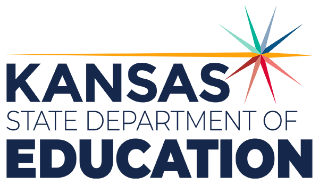 900 S.W. Jackson Street, Suite 102Topeka, Kansas 66612-1212https://www.ksde.orgThe Kansas State Department of Education does not discriminate on the basis of race, color, national origin, sex, disability or age in its programs and activities and provides equal access to any group officially affiliated with the Boy Scouts of America and other designated youth groups. The following person has been designated to handle inquiries regarding the nondiscrimination policies:	KSDE General Counsel, Office of General Counsel, KSDE, Landon State Office Building, 900 S.W. Jackson, Suite 102, Topeka, KS 66612, (785) 296-3201. Student name: Graduation Date:#DESCRIPTIONRATING1.1Describe Napoleon’s Chief Physician’s development of prehospital triage and transport.1.2Discuss how prehospital medical and trauma care has advanced during war time (including each U.S. war).1.3Identify the history of ambulance services in the United States.1.4Discuss the history of air ambulances.1.5List some of the specifications and inventory of modern ambulances and their equipment .1.6Discuss when and why the 911 system came about and its evolution.1.7Discuss how CPR developed from the first chest compression to what we now practice.1.8Describe the evolution of Automatic External Defibrillators (AED), and the first people saved through defibrillation.1.9Discuss “Injury in America: A Continuing Public Health Problem” published by the National Research Council.1.10Describe the first Mobile Intensive Care ambulance (Medic-1).1.11Describe the EMS for Children program and Emergency Medical Services for Children.1.12Describe the impact of the television show Emergency had on modern EMS.1.13Know what the “Agenda for the Future” is and how it will affect the future of EMS.#DESCRIPTIONRATING2.1Describe the importance of professional organizations (e.g. NREMT, NAEMT, NAEMSE).2.2Discuss the specialty courses available (e.g. BLS, ACLS, PALS, PHTLS, AMLS, BTLS).2.3Describe the Star of Life and describe it’s six points.2.4Identify the ten components of the Statewide EMS Technical Assessment program implemented by NHTSA.#DESCRIPTIONRATING3.1Discuss the Highway Safety Act of 1966 and how it revolutionized modern day EMS3.2Explain the Emergency Medical Services Systems Act and how it continues to affect EMS today3.3Discuss the Trauma Care Systems and Development Act (TCSDA)3.4Describe the impact on EMS when Congress did not reauthorize funding of the TCSDA3.5Describe how the Ryan White Act affects EMS providers as well as the affect of losing that provision3.6Explain what HIPAA (Health Information Portability and Accountability Act) is and how to use it appropriately3.7Explain the importance of the Omnibus Budget Reconciliation Act (and COBRA)#DESCRIPTIONRATING4.1Discuss the concept of medical terminology as a whole new vocabulary.4.2Explain medical terminology’s roots in ancient Greece and Rome.4.3Define medical terminology as used to describe anatomy (structure) and physiology (function).4.4Differentiate word parts in medical terminology (e.g. prefixes, roots, suffixes and combining forms).4.5Discuss the etymology of other kinds of medical terms (acronyms, anonyms, eponyms etc.).4.6Summarize the combining of individual word meanings to form medical terms.#DESCRIPTIONRATING5.1Describe anatomical systems of the human body (the component parts of each system).5.2Describe physiological systems of the human body (the function and interaction of different systems).5.3Examine individual systems of the body (skeletal, muscular, nervous, cardiovascular, respiratory, integumentary).5.4Discuss disease and pathology within human bodily systems.#DESCRIPTIONRATING6.1Examine different branches of science pertaining to the study of the human body.6.2Describe the makeup of the human body (e.g. cells, tissue, organs, systems, etc.).6.3Discuss anatomical planes (e.g. frontal, sagittal, transverse).6.4Discuss directional terms (e.g. inferior/superior, distal/proximal, adduction/abduction, etc..).6.5Differentiate bodily cavities (e.g., abdomen, cranium, thoracic, pelvis, vertrabal).6.6Describe other regions of the body (e.g. abdomen, spinal column, etc..).#DescriptionRATING7.1Discuss the concepts of Body Substance Isolation (BSI) and Scene Safety.7.2Review the General Assessment for adults and pediatrics.7.3Articulate the difference between a medical patient and a trauma patient.7.4Differentiate among the different levels of triage (green, yellow, red, blue, black, and orange).7.5Cover the various mnemonics in patient assessment and history (e.g. SAMPLE, OPQRSTI, DCAPBTLS etc.).7.6Complete a set of vital signs (e.g., blood pressure, heart rate, respiratory rate, O2 saturation, etc.).7.7Review the steps for CPR and defibrillation of a cardiac arrest patient.7.8Discuss patient refusal and declination of care.7.9Discuss determination of death and termination  of resuscitation.7.10Describe patient documentation.